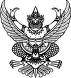 ประกาศโรงเรียนตรอนตรีสินธุ์เรื่อง  การรับสมัครนักเรียนเข้าศึกษาในชั้นมัธยมศึกษาปีที่ 1 และชั้นมัธยมศึกษาปีที่ 4ประจำปีการศึกษา  2560-------------------------------------------------------------------------------------------------------------------------------	เพื่อให้การดำเนินการรับสมัครนักเรียนเข้าศึกษาต่อในระดับชั้นมัธยมศึกษาปีที่ 1 และชั้นมัธยมศึกษาปีที่ 4  ประจำปีการศึกษา  2560  เป็นไปด้วยความเรียบร้อย  ตามนโยบายและแนวปฏิบัติเกี่ยวกับการรับนักเรียน  สังกัดสำนักงานคณะกรรมการการศึกษาขั้นพื้นฐาน ปีการศึกษา 2560  โรงเรียนตรอนตรีสินธุ์ จึงกำหนดรายละเอียดในการรับสมัครนักเรียนเข้าเรียนต่อฯ  ประจำปีการศึกษา  2560  ดังนี้1.	จำนวนนักเรียน ที่จะรับสมัครในปีการศึกษา  2560	1.1 ชั้นมัธยมศึกษาปีที่ 1	จำนวน	200	คน   	จำแนกเป็น	      นักเรียนในเขตพื้นที่บริการ	จำนวน	180	คน   	(คิดเป็นร้อยละ  90 )	      นักเรียนนอกเขตพื้นที่บริการ   	จำนวน	  20  	คน  	(คิดเป็นร้อยละ  10)	1.2 ชั้นมัธยมศึกษาปีที่ 4	จำนวน	120	คน   	จำแนกเป็น	นักเรียนชั้นมัธยมศึกษาปีที่  3 จาก โรงเรียนตรอนตรีสินธุ์ ปีการศึกษา  2559  จำนวน  100  คน                  	นักเรียนชั้นมัธยมศึกษาปีที่  3 จาก โรงเรียนทั่วไปอื่นๆ       จำนวน   20  คน2.	คุณสมบัติของผู้สมัคร  หลักฐานการสมัคร	2.1	ชั้นมัธยมศึกษาปีที่ 1	2.1.1 คุณสมบัติผู้สมัคร		-  สำเร็จการศึกษาชั้นประถมศึกษาปีที่  6   หรือกำลังศึกษาอยู่ในชั้นประถมศึกษาปีที่ 6            			ปีการศึกษา 2559  		-  	ไม่จำกัดอายุ                                                       -  เป็นโสด  มีความประพฤติเรียบร้อย	2.1.2	หลักฐานการสมัคร        		-  ใบสมัครเข้าศึกษาต่อของโรงเรียนตรอนตรีสินธุ์		-  สำเนาทะเบียนบ้านของผู้สมัคร  บิดา  มารดา  และผู้ปกครอง                 -  สำเนาบัตรประจำตัวประชาชนของผู้สมัคร	-  หลักฐานการจบการศึกษาชั้นประถมศึกษาปีที่ 6 (ใบ ปพ.1)  หรือใบรับรองจากโรงเรียนเดิม		ว่ากำลังศึกษาอยู่ในชั้นประถมศึกษาปีที่  6  ปีการศึกษา  2559 ( ใบ ปพ.7)                 -  บัตรรับรองการได้รับวัคซีนในนักเรียน ชั้น ป.6      									/2.2  ชั้นมัธยมศึกษาปีที่ 4  2.2  ชั้นมัธยมศึกษาปีที่ 4	2.2.1 คุณสมบัติผู้สมัคร		-  	สำเร็จการศึกษาชั้นมัธยมศึกษาปีที่  3  หรือกำลังศึกษาอยู่ในชั้นมัธยมศึกษาปีที่ 3                			 ปีการศึกษา 2559		-  	ไม่จำกัดอายุ		-  	เป็นโสด   มีความประพฤติเรียบร้อย	2.2.2 หลักฐานในการสมัคร		-  	ใบสมัครเข้าศึกษาต่อของโรงเรียนตรอนตรีสินธุ์		-  	สำเนาทะเบียนบ้านของผู้สมัคร   บิดา  มารดา  และผู้ปกครอง                 -   สำเนาบัตรประจำตัวประชาชนของผู้สมัคร		-  	หลักฐานการจบการศึกษาชั้นมัธยมศึกษาปีที่ 3 (ใบ รบ.1 ต. หรือ ปพ.1) หรือใบรับรองจาก		 	 โรงเรียนเดิม ว่ากำลังศึกษาอยู่ในชั้นมัธยมศึกษาปีที่  3  ปีการศึกษา  2559 (ใบ ปพ.7)3.	กำหนดวันรับสมัคร  การประกาศผล และ การมอบตัว	3.1	ชั้นมัธยมศึกษาปีที่ 1		วันรับสมัคร -วันจันทร์ที่ 27 มีนาคม 2560–วันพฤหัสบดีที่ 30  มีนาคม 2560 เวลา08.30–16.30 น.            		                 ณ  ห้องประชุมกาญจนาภิเษก อาคาร 2 ชั้น 1   โรงเรียนตรอนตรีสินธุ์	 สอบจัดชั้นเรียน -  วันจันทร์ที่  3 เมษายน  2560   เวลา   08.30 – 12.00 น.                           ณ อาคาร 2   โรงเรียนตรอนตรีสินธุ์   นักเรียนที่ไม่มาทดสอบจะถูกคัดชื่อออกจากบัญชี                         ผู้มีสิทธิ์เข้าเรียนตามประกาศนี้  ทันที 		ประกาศผล -วันอังคารที่ 4  เมษายน  2560  เวลา 09.00 น. ณ ป้ายประชาสัมพันธ์หน้าอาคาร 2   			 	 โรงเรียนตรอนตรีสินธุ์ 		มอบตัว -    วันศุกร์ที่  7  เมษายน  2560   เวลา 09.00 น.  ณ หอประชุมโรงเรียนตรอนตรีสินธุ์	3.2	ชั้นมัธยมศึกษาปีที่  4  	3.2.1	นักเรียนชั้นมัธยมศึกษาปีที่  3 จากโรงเรียนตรอนตรีสินธุ์  ปีการศึกษา 2559  รอบแรก        วันรับสมัคร -วันอังคารที่ 14 กุมภาพันธ์ 2560–วันศุกร์ที่ 17 กุมภาพันธ์  2560 เวลา08.30–16.30 น.            		                 ณ  ห้องประชุมกาญจนาภิเษก อาคาร 2 ชั้น 1   โรงเรียนตรอนตรีสินธุ์	 สอบจัดชั้นเรียน -  วันจันทร์ที่  3 เมษายน  2560   เวลา   08.30 – 12.00 น.                           ณ อาคาร 2   โรงเรียนตรอนตรีสินธุ์   นักเรียนที่ไม่มาทดสอบจะถูกคัดชื่อออกจากบัญชี                         ผู้มีสิทธิ์เข้าเรียนตามประกาศนี้  ทันที 		ประกาศผล -วันอังคารที่ 4 เมษายน  2560   เวลา 09.00 น. ณ ป้ายประชาสัมพันธ์หน้าอาคาร 2   			 	 โรงเรียนตรอนตรีสินธุ์ 		มอบตัว -    วันศุกร์ที่  7 เมษายน  2560   เวลา 09.00 น.  ณ หอประชุมโรงเรียนตรอนตรีสินธุ์	                                                                        /3.2.2  นักเรียนชั้นมัธยมศึกษาปีที่  3…           3.2.2  นักเรียนชั้นมัธยมศึกษาปีที่  3  จากโรงเรียนทั่วไปอื่นๆและนักเรียนโรงเรียนตรอนตรีสินธุ์                 ที่ไม่ได้สมัครรอบแรก 	     วันรับสมัคร -วันจันทร์ที่ 27 มีนาคม 2560–วันพฤหัสบดีที่ 30  มีนาคม 2560 เวลา08.30–16.30 น.            		                 ณ  ห้องประชุมกาญจนาภิเษก อาคาร 2 ชั้น 1   โรงเรียนตรอนตรีสินธุ์	 สอบจัดชั้นเรียน -  วันจันทร์ที่  3 เมษายน  2560   เวลา   08.30 – 12.00 น.                           ณ อาคาร 2   โรงเรียนตรอนตรีสินธุ์   นักเรียนที่ไม่มาทดสอบจะถูกคัดชื่อออกจากบัญชี                         ผู้มีสิทธิ์เข้าเรียนตามประกาศนี้  ทันที 		ประกาศผล -วันอังคารที่  4  เมษายน  2560   เวลา 09.00 น. ณ ป้ายประชาสัมพันธ์หน้าอาคาร 2   			 	 โรงเรียนตรอนตรีสินธุ์ 		มอบตัว -    วันศุกร์ที่  7 เมษายน  2560   เวลา 09.00 น.  ณ หอประชุมโรงเรียนตรอนตรีสินธุ์	อนึ่ง  ในวันมอบตัว  ต้องมีผู้ปกครองนำนักเรียนไปดำเนินการทำเอกสารมอบตัวพร้อมหลักฐานอื่นๆ ให้ครบถ้วน ตามวัน และเวลา ที่ประกาศข้างต้น และหากไม่ไปมอบตัวตามวัน และเวลาที่กำหนด โรงเรียนจะถือว่าท่านสละสิทธิ์ในการเข้าเรียนโรงเรียนตรอนตรีสินธุ์ในครั้งนี้		ประกาศมา    ณ   วันที่   10  กุมภาพันธ์  พ.ศ.  2560                                                                      (นายคำรณ  ม่อมดี)                                                             ผู้อำนวยการโรงเรียนตรอนตรีสินธุ์